Печатное средство массовой информации Лехминского сельского поселенияХолм-Жирковского района Смоленской области«ЛЕХМИНСКИЙ  ВЕСТНИК»                                                             30 сентября 2016 года  № 3(3)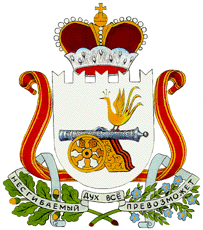 СОВЕТ ДЕПУТАТОВЛЕХМИНСКОГО СЕЛЬСКОГО ПОСЕЛЕНИЯХОЛМ-ЖИРКОВСКОГО РАЙОНА СМОЛЕНСКОЙ ОБЛАСТИР Е Ш Е Н И Еот 08.09.2016г.                           №  25О внесение изменений в решение Совета депутатов Лехминского сельского поселения Холм-Жирковского района Смоленской области от 24.12.2015г. № 20 «О   бюджете муниципального           образования  Лехминского сельского поселения         Холм-Жирковского района   Смоленской области на 2016 год»Руководствуясь Федеральным законом от 06.10.2003 № 131- ФЗ «Об общих принципах организации местного самоуправления в Российской Федерации», Бюджетным кодексом Российской Федерации, Уставом  муниципального образования Лехминского сельского поселения Холм-Жирковского района Смоленской областиСовет депутатов Лехминского сельского поселения Холм-Жирковского района Смоленской области РЕШИЛ:Статья 11. Утвердить основные характеристики  бюджета муниципального образования  Лехминского сельского поселения Холм-Жирковского района Смоленской области (далее - местный бюджет) на 2016 год:1) общий объем доходов местного бюджета в сумме 1 463,9 тыс. рублей, в том числе объем безвозмездных поступлений в сумме 509,2 тыс. рублей, из которых объем получаемых межбюджетных трансфертов – 509,2 тыс. рублей;2) общий объем расходов местного бюджета  в   сумме   1 463,9 тыс. рублей;3) дефицит местного бюджета в сумме 0,0 тыс. рублей.2. Приложение 1 «Источники финансирования дефицита бюджета Лехминского сельского поселения Холм-Жирковского района Смоленской области на 2016 год» изложить в новой редакции в связи с изменением в доходной и  расходной части бюджета и изменениями лимитов (прилагается).3. Приложение 6 «Прогнозируемые безвозмездные поступления в местный бюджет на 2016 год» изложить в новой редакции в связи с изменением в доходной части бюджета и изменениями лимитов (прилагается).4. Приложение 7 «Распределение бюджетных ассигнований по разделам, подразделам, целевым статьям (муниципальным программам и не программным направлениям деятельности), группам и подгруппам видов расходов, классификации расходов бюджета на 2016 год» изложить в новой редакции в связи с изменением в расходной части бюджета и изменениями лимитов (прилагается).5. Приложение 8 «Распределение бюджетных ассигнований по целевым статьям (муниципальным программам и не программным направлениям деятельности), группам (группам и подгруппам) видов расходов классификации расходов бюджета на 2016 год» изложить в новой редакции в связи с изменением в расходной части бюджета и изменениями лимитов (прилагается).6.  Приложение 9 «Ведомственная структура расходов местного  бюджета на 2016 год» изложить в новой редакции в связи с изменением в расходной части бюджета и изменениями лимитов (прилагается).Статья 111. Утвердить объем бюджетных ассигнований на финансовое обеспечение реализации муниципальных программ на 2016 год в сумме  1 041,9 тыс. рублей.2. Приложение 10 «Распределение бюджетных ассигнований по муниципальным программам и не программным направлениям деятельности» изложить в новой редакции в связи с изменением в расходной части бюджета и изменениями лимитов (прилагается).Пояснительная запискак решению Совета депутатов  Лехминского сельского поселения  «О внесении изменений в решение Совета депутатов Лехминского  сельского поселения Холм-Жирковского района Смоленской области от 24.12.2015г. № 20 «О бюджете муниципального образования Лехминского сельского поселения Холм-Жирковского района Смоленской области на 2016 год»1. Доходы бюджета муниципального образования Лехминского сельского поселения на 2016 год утверждены в общей сумме 1 463,9 тыс. рублей, в том числе объём безвозмездных поступлений в сумме 509,2 тыс. рублей, из которых объём получаемых межбюджетных трансфертов от других бюджетов бюджетной системы 509,2 тыс. рублей. Решением утвержден общий объём расходов бюджета муниципального образования в сумме 1 463,9 тыс. рублей.Данным решением утвержден предельный размер дефицита бюджета муниципального образования в размере 0,0 тыс. рублей  или  0,0 % от утвержденного общего годового объема доходов бюджета без учета безвозмездных поступлений.ДОХОДЫ - 25 000,00РАСХОДЫ: Глава муниципального образованияЛехминского сельского поселенияХолм-Жирковского  района Смоленской области                                                                                                        Л.А. ФедотоваСОВЕТ ДЕПУТАТОВЛЕХМИНСКОГО СЕЛЬСКОГО ПОСЕЛЕНИЯХОЛМ-ЖИРКОВСКОГО РАЙОНА СМОЛЕНСКОЙ ОБЛАСТИР Е Ш Е Н И Еот 23.09.2016г.       № 26О внесении изменений и дополнений в решение Совета депутатов Лехминского сельского поселения Холм-Жирковского района Смоленской области от 09.11.2009г. № 28 «Об утверждении Положения, об установлении земельного налога на территории Лехминского сельского поселения Холм-Жирковского района Смоленской области»  	В соответствии с ч. 1 ст. 397 Налогового кодекса Российской Федерации, Совет депутатов Лехминского сельского поселения Холм-Жирковского района Смоленской области            Р Е Ш И Л: 	1. Внести в решение Совета депутатов Лехминского сельского поселения Холм-Жирковского района Смоленской области от  09.11.2009г. № 28 «Об утверждении Положения, об установлении земельного налога на территории Лехминского сельского поселения Холм-Жирковского района Смоленской области»   следующие изменения и дополнения: 	1) абзац 5 пункт 1 статью 12 изложить в следующей редакции: «Срок уплаты земельного налога устанавливается в соответствии с ч. 1 ст. 397 Налогового кодекса Российской Федерации»	2. Настоящее решение вступает в силу после обнародования.Глава муниципального образованияЛехминского сельского поселенияХолм-Жирковского  района Смоленской области                                                                                                        Л.А. ФедотоваСОВЕТ ДЕПУТАТОВЛЕХМИНСКОГО СЕЛЬСКОГО ПОСЕЛЕНИЯХОЛМ-ЖИРКОВСКОГО РАЙОНА СМОЛЕНСКОЙ ОБЛАСТИР Е Ш Е Н И Е23.09.2016г.                                 № 27В соответствии с постановлением Правительства Российской Федерации от 09.01.2014 № 10 «О порядке сообщения отдельными категориями лиц о получении подарка в связи с их должностным положением или исполнением ими служебных (должностных) обязанностей, сдачи и оценки подарка, реализации (выкупа) и зачисления средств, вырученных от его реализации», Совет депутатов Лехминского сельского поселения Холм-Жирковского района Смоленской области  Р Е Ш И Л:1. Утвердить прилагаемое Положение о сообщении отдельными категориями лиц о получении подарка в связи с их должностным положением или исполнением ими служебных (должностных) обязанностей, сдачи и оценки подарка, реализации (выкупа) и зачисления средств, вырученных от его реализации. 2. Решение  вступает в силу после его официального обнародования.Глава муниципального образованияЛехминского сельского поселения Холм-Жирковского района Смоленской области                                                                                                          Л.А. ФедотоваАДМИНИСТРАЦИЯЛЕХМИНСКОГО СЕЛЬСКОГО ПОСЕЛЕНИЯ ХОЛМ-ЖИРКОВСКОГО РАЙОНА СМОЛЕНСКОЙ ОБЛАСТИПОСТАНОВЛЕНИЕот 20.09.2016г.                            № 33О внесении дополнения в постановление «Об утверждении реестра муниципальных услуг» от 11.11.2013г. № 34В целях обеспечения реализации административной реформы на территории  муниципального образования «Холм - Жирковский  район» Смоленской области  п о с т а н о в л я е т:	1. Дополнить реестр муниципальных услуг пунктом 5 приложение № 1.2. Контроль  за  исполнением  настоящего  постановления   оставляю  за  собой.Приложение № 1УТВЕРЖДЕНОпостановлением  Администрации Лехминского сельского поселенияХолм-Жирковского района Смоленской  области        от 11.11. 2013   № 34(в редакции постановления Администрации Лехминского сельского поселенияХолм-Жирковского района Смоленской областиот 20.09.2016г. №33)Реестр  муниципальных  услугГлава муниципального образованияЛехминского сельского поселенияХолм-Жирковского районаСмоленской области                                                                                                                    Л.А. ФедотоваАДМИНИСТРАЦИЯЛЕХМИНСКОГО СЕЛЬСКОГО ПОСЕЛЕНИЯ ХОЛМ-ЖИРКОВСКОГО РАЙОНА СМОЛЕНСКОЙ ОБЛАСТИПОСТАНОВЛЕНИЕ  от 27.09.2016г.                                № 34Об утверждении муниципальной  программы  «Обеспечение  безопасности  населения  на транспорте  в  Лехминском сельском поселении Холм-Жирковского района Смоленской области  на 2016-2018 годы» 	В соответствии с Указом  Президента Российской Федерации от 31 марта 2010 № 403 «О создании комплексной системы обеспечения безопасности населения на транспорте»,  Федеральными  законами  от 09 февраля 2007 № 16-ФЗ «О транспортной безопасности», от 06 октября 2003 № 131-ФЗ «Об общих принципах организации местного самоуправления в Российской Федерации»,  в целях повышения безопасности населения на транспорт, Администрация Лехминского сельского поселения Холм-Жирковского района Смоленской области: 	п о с т а н о в л я е т: 	1. Утвердить муниципальную программу «Обеспечение  безопасности населения на транспорте в  Лехминском сельском поселении Холм-Жирковского района Смоленской области на 2016 – 2018 годы».  	2. Настоящее постановление вступает в силу после его подписания.Глава муниципального образованияЛехминского сельского поселенияХолм-Жирковского районаСмоленской области                                                                                                                    Л.А. ФедотованаименованиеДоходная классификацияСумма (в руб.)+ увеличен.- уменьшен.914 2 02 04999 10 0000 151Прочие межбюджетные трансферты передаваемые бюджетам сельских поселений+ 25 000,00наименованиеРасходная классификацияСумма (вруб.)+ увеличен.- уменьшен.914 0104 2050100140 244 310  Рег. класс YУвеличение стоимости основных средств+ 25 000,00 Об утверждении Положения о сообщении отдельными категориями лиц о получении подарка в связи с их должностным положением или исполнением ими служебных (должностных) обязанностей, сдачи и оценки подарка, реализации (выкупа) и зачисления средств, вырученных от его реализации №п/пНаименование  муниципальной  услугиРеквизиты  документов1Присвоение адреса объекту недвижимостиПостановление №19 от 08.06.20122Предоставление пользователям автомобильных дорог местного значения информации о состоянии автомобильных дорогПостановление №22 от 25.07.20123Предоставление информации о времени и месте театральных представлений, филармонических и эстрадных концертов и гастрольных мероприятий театров и филармоний, киносеансов, анонсы данных мероприятийПостановление №21 от 25.07.20124Выдача документов (единого жилищного документа, копии финансово-лицевого счета, выписки из домовой книги, карточки учета собственника жилого помещения, справок и иных документов)Постановление №19-а от 08.06.20125Предоставление земельных участков, государственная  собственность на которые не разграничена, земельных участков, находящихся в муниципальной собственности, на которых расположены здания, строения, сооруженияПостановление № 45от 14.12.2015г.Газета«Лехминский вестник» № 3(3)  от 30.09.2016 года. Тираж 10 экз. (5 страниц)Распространяется бесплатно.Учредители:Совет депутатов Лехминского сельского поселения Холм-Жирковского района Смоленской области,Администрация Лехминского сельского поселения Холм-Жирковского района Смоленской областиНаш адрес:215653 Смоленская область, Холм-Жирковский район, д. Лехмино, пер. Центральный, дом 2.Эл.адрес: molehmino@yandex.ruТелефон/ факс: 8(48139) 2-42-41Номер подготовили: Л.А. Федотова; Л.В. Годунова; С.И. Данилкович.Номер подготовили: Л.А. Федотова; Л.В. Годунова; С.И. Данилкович.Номер подготовили: Л.А. Федотова; Л.В. Годунова; С.И. Данилкович.